Publicado en Madrid el 12/02/2024 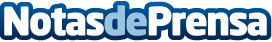 DUPLEX adquiere una participación mayoritaria de ASCENSORES ELEVALIACon esta operación, la compañía supera ya la cifra de 10.000 ascensores en mantenimiento en la Comunidad de Madrid. Desde el año 2021, el Grupo DUPLEX ha aumentado un 37% su parque de ascensores en servicio y alcanzó una facturación cercana a los 50 millones de euros en 2023 Datos de contacto:María ContenenteActitud de Comunicación913022860Nota de prensa publicada en: https://www.notasdeprensa.es/duplex-adquiere-una-participacion-mayoritaria Categorias: Nacional Finanzas Madrid Construcción y Materiales Actualidad Empresarial http://www.notasdeprensa.es